Интегрированный урок технологии-кубановедения во 2 классепо теме: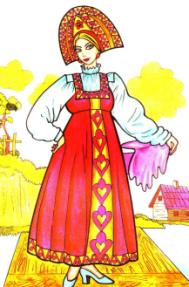 (Изделие: композиция «Русская красавица») Учитель:Кандаурова Любовь АлександровнаМОБУ СОШ№10 г. СОЧИ2013 гОрганизационная структура (сценарий) урока.Тема урокаНародный костюм. Работа с волокнистыми материалами и картоном. Плетение.Изделие Композиция «Русская красавица».Цели урокаОбразовательные: познакомить с особенностями национального костюма; обучить плетению в три нитки (косичка); закрепить навык составления композиции с использованием различных материалов; обучать составлению технологической карты изделия.Развивающие: развитие творческих способностей, познавательной активности; развитие уверенности в своих силах.Воспитательные: воспитывать стремление создавать своими руками красивые вещи; формирование бережного и уважительного отношения к культурно-историческому наследию страны.Тип урокаУрок ознакомления с новым материалом.Планируемые результатыПредметные: выполнять аппликацию и оформлять ее с учетом национальных традиций; использовать приемы работы с бумагой; применять правила безопасной работы с ножницами и клеем; выполнять прием плетения в три нити.Метапредметные: Регулятивные УУД: принимать и сохранять учебную задачу при выполнении изделия; контролировать свою деятельность на основе слайдового и текстового плана; ставить цель, составлять план, распределять роли, проводить оценку своих действий и корректировать их; Познавательные УУД:  искать и отбирать информацию о национальном костюме (из учебника, собственных наблюдений и др. источников); определять под руководством учителя особенности национального костюма;  выделять детали праздничного женского (девичьего) головного убора и прически;Коммуникативные УУД: составлять рассказ об особенностях национального костюма на основе иллюстраций и собственных наблюдений; вести диалог на заданную тему, использовать средства общения для решения простейших коммуникативных задач; формулировать высказывания, задавать вопросы, адекватные ситуации и учебной задаче;Личностные: формировать представление о себе как о гражданине России; проявлять интерес к предмету; формировать бережное и уважительное отношение к культурно-историческому наследию страны. Методы и формы обученияОбъяснительно-иллюстративный, частично-поисковый; групповая, фронтальная. Ресурсы и оборудованиеУ учащихся: заготовки для композиции (кокошник из картона, личико из цветной бумаги), пайетки, бисер для украшения, шерстяные нитки, ножницы, клей, салфетка.У учителя: мультимедийная презентация, проектор, компьютер, экран, готовое изделие. Основные понятия и терминыНародный костюм, рубаха, сарафан, епанечка, кокошник, лапти, лыко, пряха, ткачиха, вышивальщица, плетение, аппликация, технологическая карта изделия.Метапредметные связиОБЖ (техника безопасности при работе с инструментами); ИЗО (орнамент и узор в оформлении костюма); история (Русь, история народного костюма, народные праздники); окружающий мир (государство – Россия, столица). Этапы урокаОбучающие и развивающие компоненты, задания и упражненияДеятельность учителяДеятельность учащихсяФормы организации взаимодействия на урокеФормируемые (универсальные учебные действия)Промежуточный контрольI. Организационный момент.Эмоциональная, психологическая подготовка к уроку. (1 мин)- Здравствуйте, ребята! У нас сегодня необычный урок. У нас гости. Поэтому желаю вам удачи на уроке. Упражнение «Ладошки».Дети соединяют свои ладошки.Мы ладонь к ладошке положилиИ всем дружбу предложили.Будем дружно мы играть,Чтобы умными, добрыми стать! Мы друг друга обижаем? Нет, нет, нет!Мы друг друга уважаем? Да, да, да!Мы друг друга обзываем? Нет, нет, нет!Мы друг другу помогаем? Да, да, да!Размыкают руки.- Тихонько садитесь.Демонстрируют готовность к уроку.Фронтальная.Регулятивные: контролируют свои действия.Наблюдение, устные ответы.II. Подготовка к восприятию нового материала.Воспроизведение знаний, необходимых для «открытия» нового знания. (4 мин)Актуализация знаний учащихся. Сообщение темы и целей урока. - Послушайте стихотворение.Что мы Родиной зовём?Дом, где мы с тобой живём,И берёзки, вдоль которыхРядом с мамой мы идём.Что мы Родиной зовём?Поле с тонким колоском,Наши праздники и песни,Тёплый вечер за окном.Что мы Родиной зовём?Всё, что в сердце бережём,И под небом синим-синимФлаг России над Кремлём.(В. Степанов)- О чем это стихотворение? (о родине)- В какой стране мы живем? (в России)- Назовите столицу России. (Москва)- Мы с вами живем в современном мире, смотрим телевизор, играем на компьютере. Но очень интересно знать, как жили наши предки в давние времена, во что одевались, чем занимались.- Кто знает, как называлось наше государство в давние времена? (Русь)-Кто такие предки? (люди, которые жили раньше, прабабушки, прадедушки)- Дети, как и где мы можем узнать, как жили наши предки? (из книг, фильмов, музеев)- Какую одежду носили на Руси? Как украшали себя красны девицы? Как создавались костюмы?-Вы догадались, чему будет посвящен наш урок? Какова его тема? (народный костюм)- Что мы узнаем на уроке? (познакомимся с народным костюмом, узнаем о его изготовлении и украшении)Слушают учителя, вступают в речевое обращение, отвечают на вопросы.Фронтальная.Познавательные: выделяют нужную информацию, опираясь на сведения, полученные от учителя, собственный жизненный опыт; формулируют тему и цели урока. Регулятивные: принимают и сохраняют учебную задачу; под руководством учителя формулируют тему и цели урока.Коммуникативные: ведут диалог на заданную тему, формулируют высказывания.Личностные: формируют представление о себе как гражданине России.Устные ответы.III. Открытие новых знаний.Словесно-иллюстративный рассказ, беседа об особенностях национального костюма.(10 мин)Физминутка.Анализ готового изделия. Повторение техники безопасности при работе с ножницами и клеем.(2 мин)Составление плана работы.(5 мин)- Рассмотрите женский народный костюм. Как вы думаете, какие части одежды входят в национальный костюм? (рубаха, сарафан, передник, епанечка, платок, кокошник)- Посмотрите внимательно. Где изображен повседневный костюм, а где праздничный?- Почему вы так считаете?- Какие русские народные праздники вы знаете? (масленица, рождество, святки, пасха)- По праздникам на Руси люди надевали самую лучшую и красивую одежду. Устраивали гуляния, игры, водили хороводы, пели песни. Праздничную одежду хранили в сундуках. Нередко ее передавали из поколения в поколение. Такую одежду старались шить из дорогой ткани, украшали яркими вышитыми орнаментами. И это не удивительно, ведь по народным поверьям, вышитые узоры приносили счастье, здоровье, удачу и достаток в дом. Раньше в деревнях женщины пряли, ткали и вышивали с самого раннего детства. - Рассмотрите иллюстрации. Попробуйте определить, где изображена пряха, ткачиха и вышивальщица? (пряха – крутит нить из волокон на прялке; ткачиха – женщина, которая работает на станке, пропуская уток через основу, тем самым создавая ткань; вышивальщица - вышивает)Кроме того русские красавицы носили украшения. Посмотрите на иллюстрацию. Какие? Из чего изготавливали ожерелья, серьги, монисту? (драгоценные камни, жемчуг, металл, янтарь и т.д.)- Каждому человеку необходима обувь. Как называется обувь, которую носили на Руси? (лапти) Их плели из лыка или бересты.- Головной убор на Руси играл огромную роль. По нему можно было определить возраст женщины и семейное положение. Девушки носили косы или распущенные волосы, одевая лишь повязку, а замужней женщине строго запрещалась ходить с непокрытой головой. Поэтому женщины прятали волосы под кокошник. Этот головной убор бережно хранили и даже передавали по наследству. Это не удивительно, ведь на изготовление кокошника уходило много времени. Его расшивали жемчугом и разноцветными камнями, вышивали узоры золотыми и серебряными нитями. Свисающие нити жемчуга, бусы, ожерелья символизировали струи, капли росы. - С незапамятных времен художники и поэты восхищались красотой русской женщины. Всё в ней гармония, всё диво,Всё выше мира и страстей;Она покоится стыдливоВ красе торжественной своей;Она кругом себя взирает:Ей нет соперниц, нет подруг;Красавиц наших бледный кругВ ее сияньи исчезает.Куда бы ты ни поспешал,Хоть на любовное свиданье,Какое б в сердце ни питалТы сокровенное мечтанье, —Но, встретясь с ней, смущенный, тыВдруг остановишься невольно,Благоговея богомольноПеред святыней красоты.(А.С.Пушкин)- Давайте сегодня и мы сделаем русскую красавицу. Изготовим кокошник и украсим его как русские мастерицы.Мы работали, устали,Дружно все мы тихо встали.Ручками похлопали – раз, два, три!Ножками потопали – раз, два, три!Сели, встали, встали, селиИ друг друга не задели.Мы немного отдохнемИ работать вновь начнем.Выше руки! Шире плечи!Раз, два, три! Дыши ровней!От зарядки станешь крепче,Станешь крепче и сильней!- Посмотрите какую красавицу мы сегодня изготовим. Какие материалы нам понадобятся для работы? (картон, нитки, бумага, пайетки)- Какие инструменты и приспособления нам понадобятся? (ножницы, клей, салфетка)- Вспомните правила работы с ножницами и клеем.Ножницы — это НЕ игрушка;НЕЛЬЗЯ  оставлять ножницы раскрытыми;НЕ подходить  к товарищу во  время работы;С ножницами нужно работать, сидя за столом;Класть  ножницы кольцами к себе;Следить за движением лезвий во время резания;Передавать ножницы только закрытыми: кольцами вперед, взяв за сомкнутые лезвия;Бери то количество клея, которое требуется для выполнения работы на данном этапе;Излишки клея убирай мягкой тряпочкой или салфеткой, осторожно прижимая её.План работы:Сделаем красавице челку.Сплетем косичку из ниток.Приклеим кокошник.Украсим готовое изделие.Учитель демонстрирует учащимся слайдовый план работы, в котором указана последовательность операций.- Прежде чем приступить к работе в парах, вспомните, как нужно работать вместе. Об этом мы говорили в начале нашего урока (работаем дружно, договариваемся, прислушиваемся к мнению друг друга).Слушают учителя; вступают в речевое обращение, отвечают на вопросы; ищут  и  отбирают  информацию  о  национальных   костюмах  (из учебника, собственных наблюдений,   других источников); анализируют детали праздничного женского (девичьего) головного убора и причёски.Выполняют элементарные физические упражнения.Вспоминают правила работы с ножницами и клеем, отвечают на вопросы учителя, проводят анализ готового изделия «Русская красавица».Фронтальная.Фронтальная.Фронтальная.Познавательные: определяют под руководством учителя особенности народного костюма; выделяют детали праздничного женского (девичьего) головного убора и прически.Коммуникативные:  высказывают свое мнение, обосновывая свою точку зрения, ведут диалог на заданную тему, используют средства общения для решения простейших коммуникативных задач; формулируют высказывания.Личностные: формируется бережное и уважительное отношение к культурно-историческому наследию страны и родного края; этические чувства (прекрасного и безобразного).Регулятивные: контролируют свои действия.Познавательные: проводят анализ изделия и определяют необходимые для работы материалы и инструменты.Коммуникативные: формулируют высказывания, задают вопросы, адекватные ситуации и учебной задаче.Личностные: имеют представление о правилах безопасного использования инструментов.Регулятивные: принимают и сохраняют учебную задачу; при помощи учителя составляют план выполнения изделия.Личностные: осознают ценность коллективного труда в процессе создания изделия и реализации проекта.Устные ответы.Устные ответы.Устные ответы.IV.Закрепление знаний и умений.Самостоятельная работа учащихся в парах.- Вы можете приступать к выполнению композиции «Русская красавица». Вам поможет в этом план, который мы вместе составили. Желаю вам успехов.Во время выполнения работы звучит песня «Во поле березка стояла».Выполняют работу, опираясь на составленный план, осваивают приемы плетения косички в три нити, используют приёмы работы с бумагой, применяют правила безопасной работы с ножницами.Групповая.Регулятивные: контролируют и корректируют свою деятельность; осуществлять действия по заданному плану.Познавательные: работают по алгоритму с опорой на образец, создают композицию.Коммуникативные: оказывают поддержку друг другу; договариваются и приходят к общему решению, учитывая мнение партнера при работе в паре и над проектом.Личностные: проявляют интерес к творческому труду; формируется потребность к творческой деятельности.Наблюдение.V. Подведение итогов работы.Обсуждение и выставка работ. (1 мин)Составление технологической карты изделия.(2 мин)Проводится выставка работ учащихся.- Придумайте имя своей красавице. - Какой кокошник выбрали? Почему? Кто предложил идею? Какой костюм мог бы подойти вашей красавице?- Давайте составим технологическую карту изделия.Как называется изделие? (Русская красавица)Какие материалы использовали? (картон, нитки, бумага, пайетки)Какие инструменты и приспособления понадобились? (ножницы, клей, салфетка)Какую технику выполнения изделия использовали? (плетение, аппликация)Укажите способ украшения. (аппликация)Отвечают на вопросы, делают выводы, обобщения, учатся заполнять технологическую карту. Фронтальная.Коммуникативные: формулируют высказывания, проявляют инициативу в ситуации общения. 
Познавательные: используют знаки, символы, схемы для заполнения технологической карты; при помощи учителя создают небольшие устные сообщения, используя материалы учебника, презентации, собственные знания и опыт. Устные ответы.VI. Рефлексия и оценивание работ.Мобилизация учащихся на рефлексию своей деятельности, выставление оценок.(10 мин)- Давайте оценим работы. Какие работы заслуживают оценки 5, какие 4? Почему? Прокомментируйте свое мнение.- Продолжите предложения:Сегодня на уроке мы узнали …Сегодня на уроке мы научились …Мне помогал(а) … делать ….У нас получилось … У нас не получилось …Можно сделать лучше …Наш урок подошел к концу. В заключение мне хочется, чтобы прозвучал гимн всем женщинам России, которые во все времена были прекрасными!Русская красавица,Как же хороша!Счастьем улыбается У тебя душа.Сердце твоё чистое,В нём корысти нет,Очи же лучистыеИсточают свет!Русская красавица,Нет тебя милей!Ищут – зря стараются,По земле по всей! (В. Садовник)Отвечают на вопросы, делают выводы и обобщения. Оценивают свою работу и работы одноклассников. Фронтальная.Регулятивные: проводят рефлексию своих действий по выполнению изделия при помощи учителя, проводят самооценку, воспринимают оценку своей работы, данную учителем и одноклассниками.Познавательные: осознают важность освоения новых знаний и умений.Коммуникативные: полно и грамотно выражают свои мысли.Личностные: проявляют интерес к предмету, творческому труду, приобретают мотивацию учения, формируется бережное и уважительное отношение к культурно-историческому наследию страныУстные ответы.VII. Домашнее задание.Творческое задание на дом.Дома попробуйте нарисовать русскую красавицу в народном костюме.Записывают в дневник.Фронтальная.